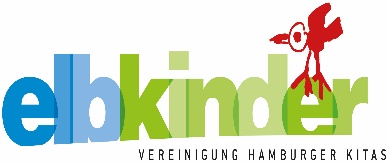 Liebe Eltern,im Rahmen des Unterrichts findet ab Mittwoch, 19. Januar 2022 (und Mi., 26. Jan. und Mittwoch, 2. Feb.) für alle Dritt- und Viertklässler ein 3-teiliges Präventionsprojekt zum Thema „Mein Körper gehört mir“ statt, das vom Verein „Dunkelziffer“ durchgeführt wird. Zwei Theaterpädagogen spielen für jede einzelne Klasse kurze Szenen, die mit den Kindern direkt im Anschluss besprochen werden. Wir haben dieses Projekt bereits mit vorherigen Klassen durchgeführt und waren sehr begeistert. Wir sind sicher, dass diese Termine dazu beitragen, dass unsere Kinder in altersgemäßer Sprache angstfrei lernen, sich richtig zu verhalten. Sehr wichtige Ansprechpartner bleiben Sie als Eltern (oder Großeltern). Nach diesen drei Mittwochsterminen kommen die Kinder erfahrungsgemäß mit vielen neuen Eindrücken und vielleicht auch ergänzendem Gesprächsbedarf nachhause. Es wäre wichtig und gut, wenn Sie sich Ihrerseits Zeit dafür nehmen und selbst das Theaterstück kennen. Hierfür gibt es einen Online-Informationsabend am Montag, 17.01.22 um 19 UhrBitte merken Sie sich diesen Termin vor. Die Zugangsdaten erhalten Sie rechtzeitig vorher. An diesem Abend wird Ihnen das Theaterstück präsentiert und im Anschluss daran, haben Sie die Möglichkeit, Fragen zu stellen oder Ihre Eindrücke zu schildern. Genaueres entnehmen Sie bitte der Einladung von „Dunkelziffer e.V.“Wir freuen uns auf Ihre Teilnahme und sehen uns hoffentlich am 17.01. online.Viele Grüße,  Ihre Klassenleitungen der Klassen 3 und 4